Belge No:...Ardahan Üniversitesi Merkezi Araştırma Laboratuvarı Uygulama ve Araştırma Merkezinde, aşağıda niteliği tanımlanan çalışmaları yapmak istiyorum. Çalışma kuralları ve İş Sağlığı-Güvenliği konularında bilgilendirildim. Tüm sorumluluklarımı kabul ediyorum. Gereğini bilgilerinize arz ederim.Not: Bu formun “başvuru” kısmını çalışacak kişi, “iş bitimi” kısmını laboratuvar sorumlusu doldurarak ilgili dosyaya koyulacaktır. ARÜLABARDAHAN ÜNİVERSİTESİMERKEZİ ARAŞTIRMA LABORATUVARI UYGULAMA VE ARAŞTIRMA MERKEZİ KULLANIMI İZİN VE TAKİP FORMUBAŞVURU YAPANBAŞVURU YAPANAdı ve Soyadı (Ünvanı):Bölümü:Kullanacağı Laboratuvar:Kullanacağı Cihaz:Yapılacak İş:Tarih ve Saat:İmza:Çalışma Süresi:İŞ BİTİMİİŞ BİTİMİİŞ BİTİMİİŞ BİTİMİEVETHAYIRMakine/Ekipman Sağlam ve Çalışır Halde Teslim EdildiKullanılan Tüketim Malzemeleri Yerine KoyulduMakine/Ekipmanın Bakım ve Temizliği YapıldıKullanılan Laboratuvarın Temizliği Yapıldıİşin bittiği tarih	: ……./……../20…Açıklama:Adı Soyadı/İmzaLaboratuvarda Çalışma YapanAdı Soyadı/İmzaLaboratuvar Sorumlusu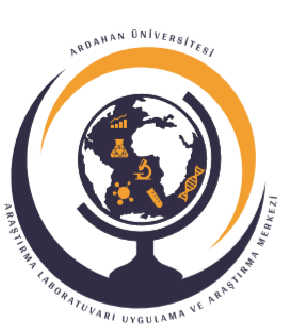 